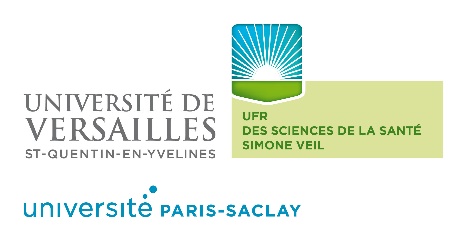 FORMULAIRE DE DEMANDE DE DELIVRANCE DE DIPLÔME UNIVERSITAIREN°ETUDIANT :…………………………………………….NOM DE FAMILLE :…………………………………….	NOM DE NAISSANCE :…………………………………………..PRENOM :………………………………………………….        DATE DE NAISSANCE :…………………………………………..ADRESSE :………………………………………………………………………………………………………………………………………..CODE POSTAL :………………………………………….	VILLE :…………………………………………………………………..TELEPHONE :…………………………………………….         MAIL :…………………………………………………………………..sollicite par la présente la délivrance du (ou des) diplôme(s) suivant(s)Pièces demandées :- Copie recto-verso d’un justificatif d’identité en cours de validitéSi vous désirez recevoir votre diplôme par voie postale :- Enveloppe (cartonnée si possible) format A4 libellée à votre nom et adresse, affranchie pour un envoi en France en Recommandé avec Accusé de Réception + le formulaire de RAR rempliSi vous souhaitez qu’une tierce personne retire votre diplôme en votre nom- Elle doit fournir l’original de son justificatif d’identité, une copie du votre ainsi qu’une procuration sur papier libre.Date de la demande :					Signature :TYPE DE DIPLÔMEDU/DIUINTITULE DE LA FORMATIONANNEE UNIVERSITAIRE D’OBTENTION 